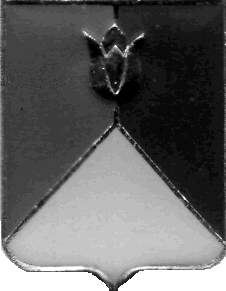 РОССИЙСКАЯ ФЕДЕРАЦИЯАДМИНИСТРАЦИЯ КУНАШАКСКОГО МУНИЦИПАЛЬНОГО РАЙОНАЧЕЛЯБИНСКОЙ ОБЛАСТИРАСПОРЯЖЕНИЕот 18 декабря 2018 г. №736-рО проведении внеплановой проверкиВ соответствии с пунктом 3 частью 3 статьи 99 Федерального Закона от 05.04.2013 г. № 44-ФЗ «О контрактной системе в сфере закупок товаров, работ, услуг для обеспечения государственных и муниципальных нужд»; Постановления «Об утверждении Порядка осуществления внутреннего финансового контроля в отношении закупок для обеспечения государственных и муниципальных нужд от 30.05.2016 г. № 578:1. Провести внеплановую проверку в сфере закупок товаров, работ, услуг МУП «Архитектурно-планировочное бюро Кунашакского района», адрес:  456730,  Челябинская  область,  Кунашакский  район,  с.  Кунашак,  ул. Свердлова, 50.2. Назначить лицом, уполномоченным на проведение проверки Саитхужину Ирину Рифкатовну руководителя Контрольного управления администрации Кунашакского муниципального района.3. Установить, что настоящая проверка проводится с целью предупреждения и выявления нарушения законодательства РФ в сфере закупок.4. Дата начала проведения проверки – 19 декабря 2018 г., дата окончания проведения проверки – 28 декабря 2018 г.5. Срок, в течение которого составляется акт по результатам проведения проверки – не позднее 29 декабря 2018 г.Глава района									С.Н.Аминов